Standard Operating ProcedureStandard Operating ProcedureStandard Operating ProcedureStandard Operating ProcedureDate CreatedAugust 2017Version Number1.0Created byMelanie ColegroveOwnerEP TeamReviewed byJulie Barlow, Pharmacy Clinical Services ManagerTime to Operate5-10minsChecked byFrequency of UseDailyPurpose of SOPProcedure for cancelling a referral to community pharmacy via MeditechSOPProject / SystemPharmOutcomesTools / EquipmentMeditech accessNext Review DateAugust 2019NoMain Operating StepsExplanation / Examples / Diagrams1From the Status Board  identify and select the patient, ensuring you have the correct CC number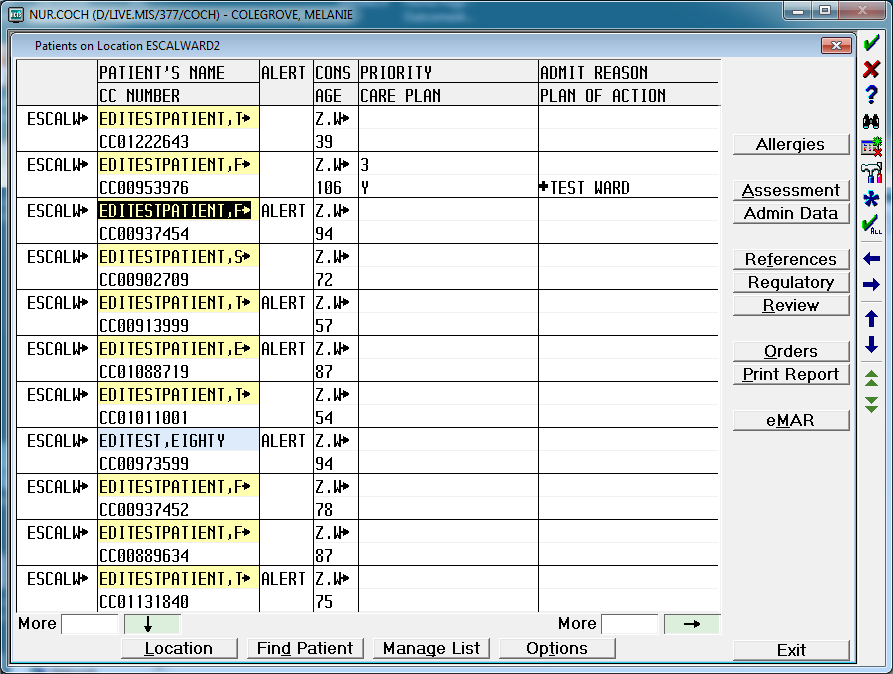 2Select RegulatorySelect ETTO Prescription Tracking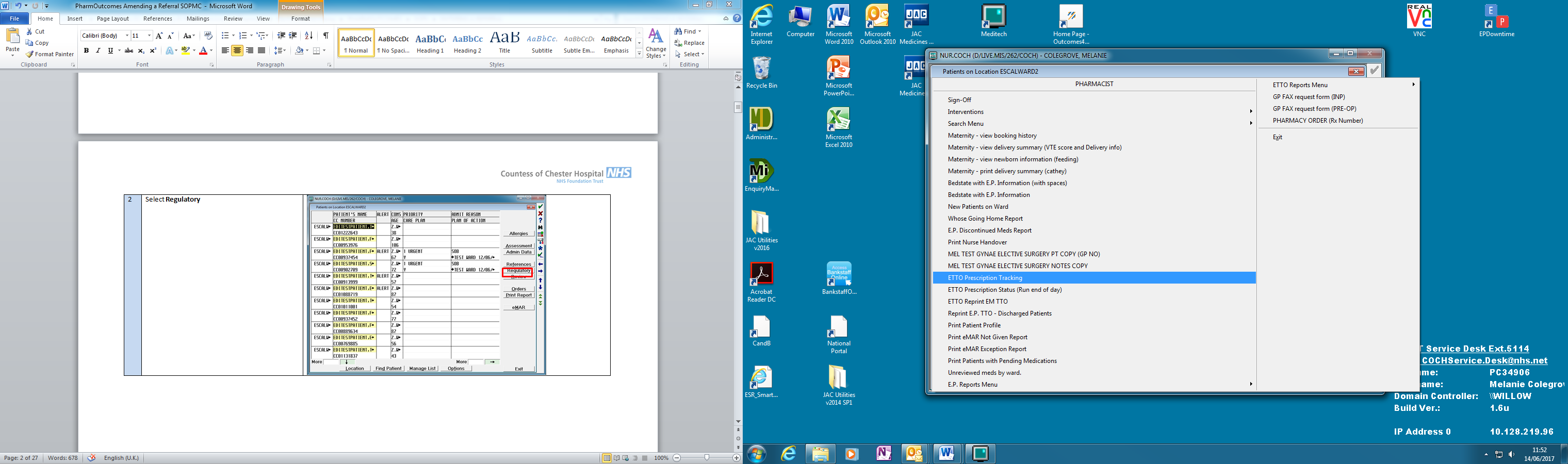 17In the “Dept/Cat” field type PHARMACY and press <Return> 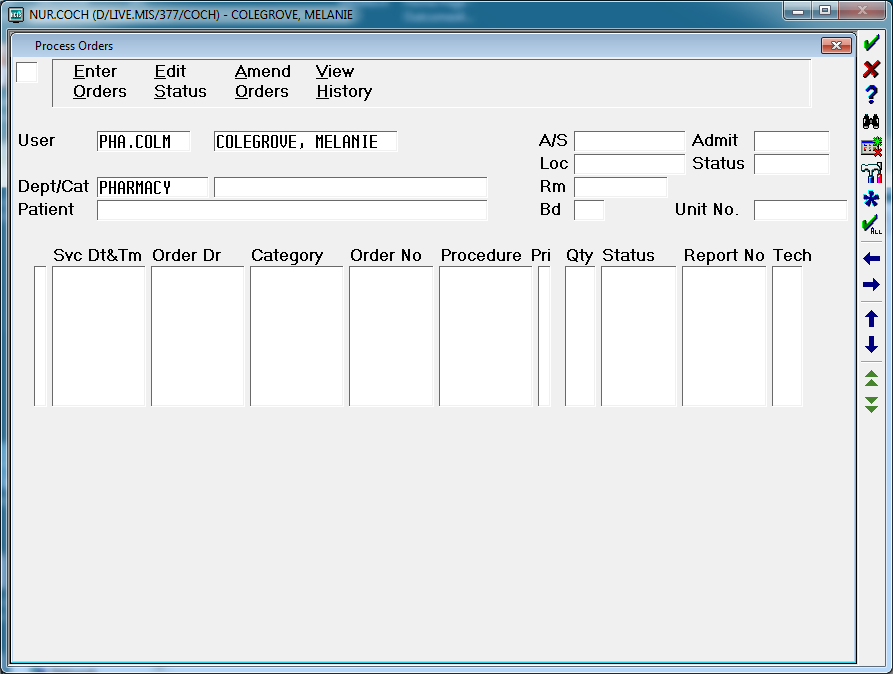 In the “Patient” field press <spacebar> followed by <Return>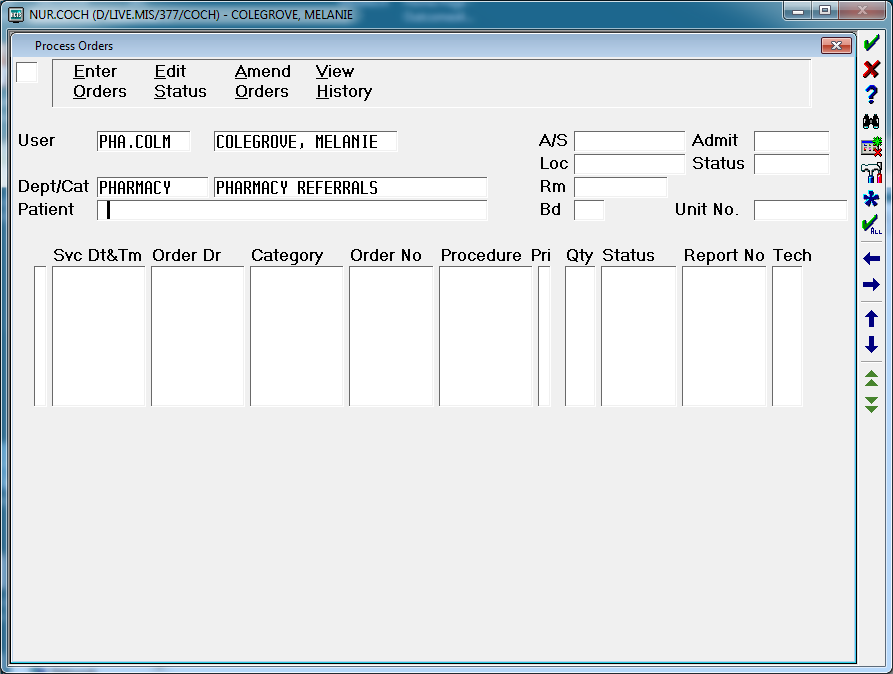 18At the Yes/No Confirmation prompt confirm it is the correct patient and select Yes if correct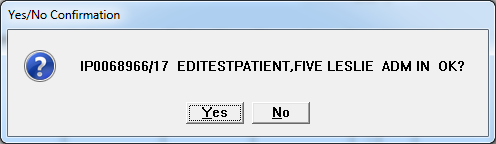 19Select the appropriate referral using the black bar to highlight it	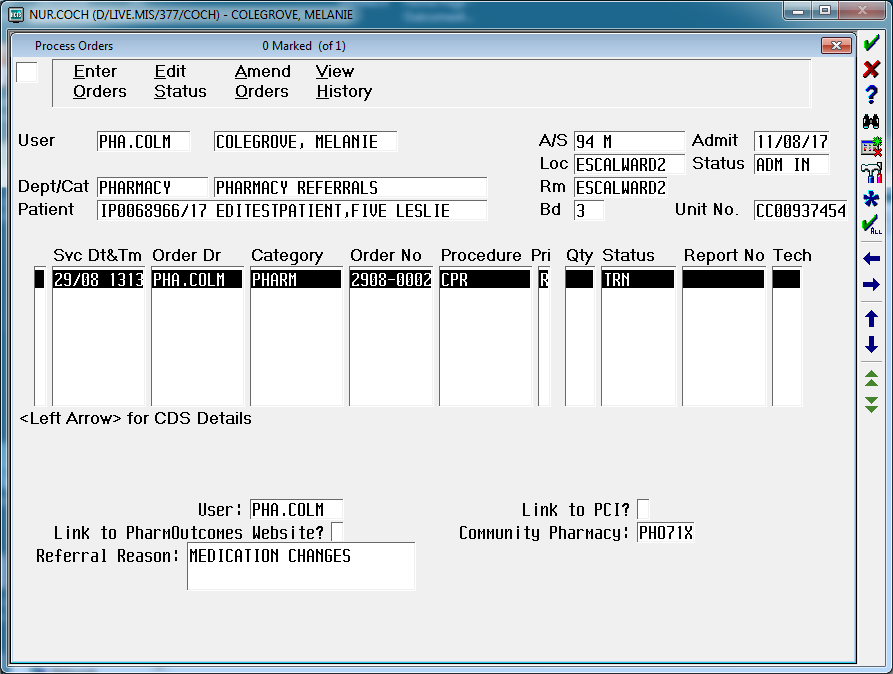 20In the field in the top left hand corner, type ES (i.e. Edit  Status)Press <Return>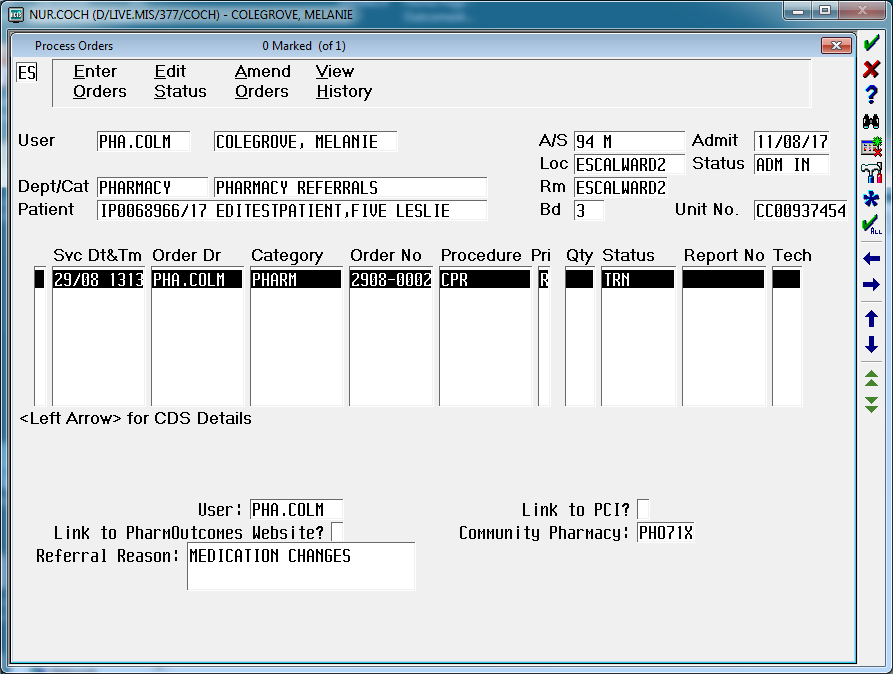 21Select a Status of X - Cancelled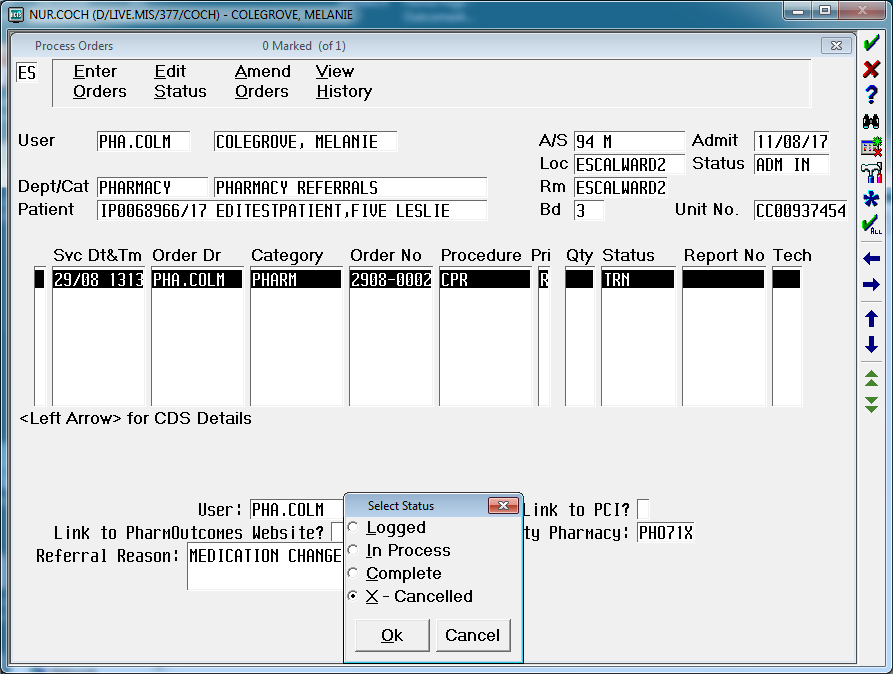 22Select Ok23In the “Reason for Cancellation” field press <F9> to view the Cancellation Query Lookup list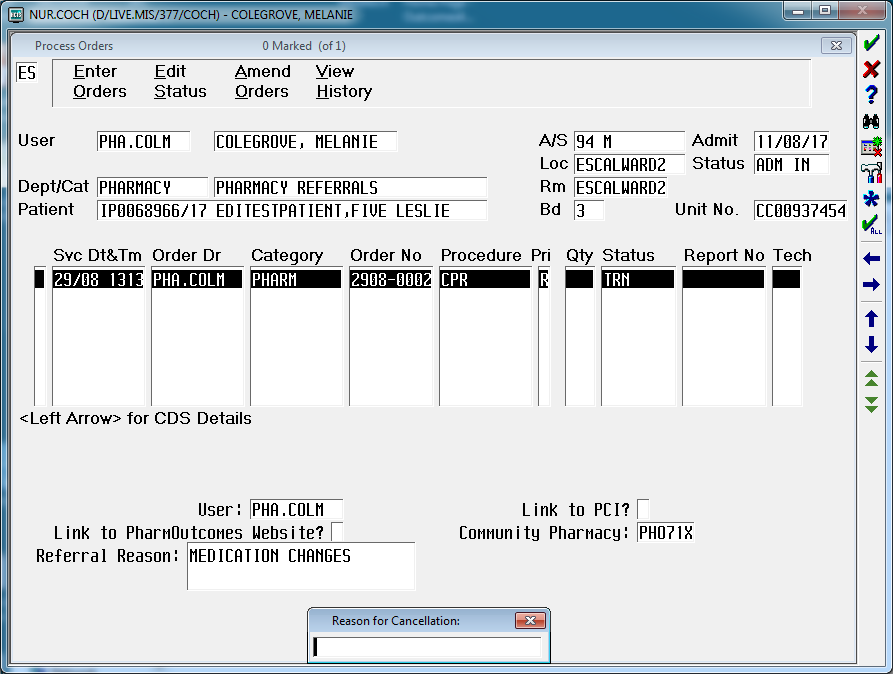 24Select the appropriate option and press <Return>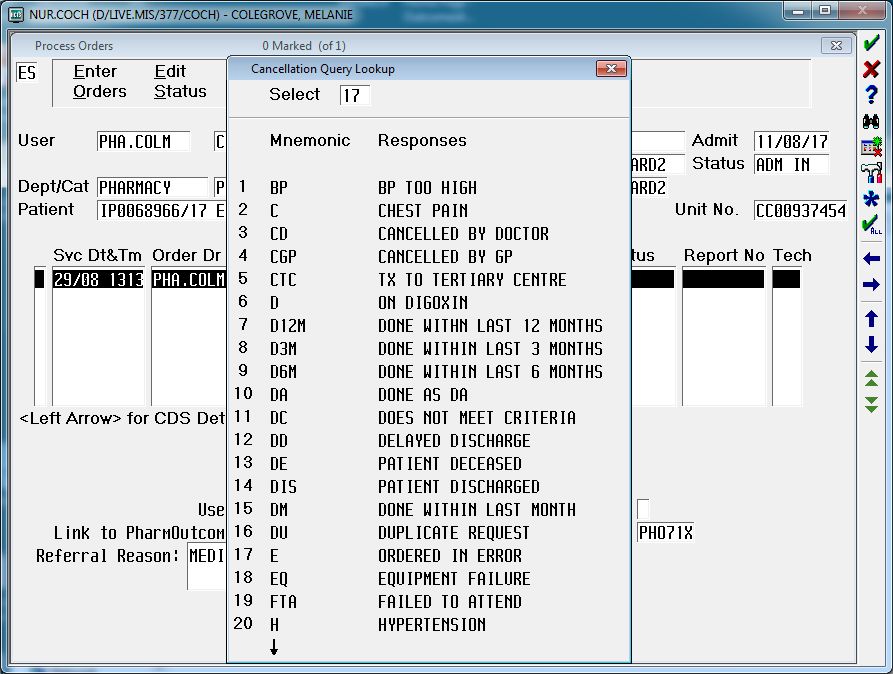 25The Status will have changed to CNC and the reason will be displayed.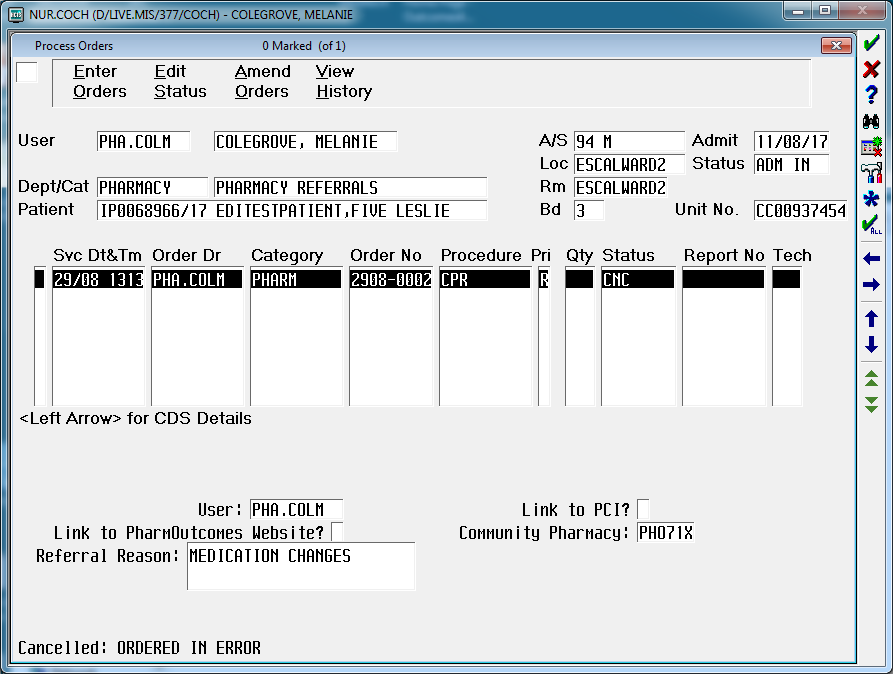 26End of Operation